Publicado en Madrid el 26/07/2022 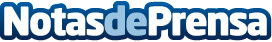 1 de cada 3 menores quiere ser influencer: los peligros de que los niños se expongan en internet Los niños pasan de media 4 horas al día ante pantallas, de las cuales 80 minutos son en redes sociales y plataformas de vídeo, según un estudio de Qustodio. España tiene casi 10.000 creadores profesionales de contenido online. La pérdida de privacidad, el ciberbullying o la inseguridad que genera a los menores, entre los principales riesgos de subir contenido a redesDatos de contacto:Alejandro Martí610 680 385Nota de prensa publicada en: https://www.notasdeprensa.es/1-de-cada-3-menores-quiere-ser-influencer-los Categorias: Nacional Educación Sociedad Juegos Entretenimiento E-Commerce Ciberseguridad Ocio para niños Dispositivos móviles http://www.notasdeprensa.es